Microsoft Office PowerPoint 2013True/False Instructions: Circle/Highlight T if the statement is true or F if the statement is false.Audiences generally focus first on the visual elements displayed on a slide.T
FWhen working with a SmartArt graphic, if you change the size of one shape, the other shapes also may change size to maintain proportions.T
FMicrosoft Graph has the advanced features found in Microsoft Excel.T
FIn Excel, numeric and text data are entered in the selected cell, which is the one cell surrounded by a heavy border.T
FDeveloping a presentation incorporating SmartArt, charts, and tables generally requires extra preparation time because you need to gather data from reputable and current sources to incorporate into these visual elements.T
FAt times, you may desire to draw the viewers’ attention to a particular area of the pie chart. To add this emphasis, you can separate, or explode, one or more slices.T
FTo begin developing a table, you first must create an empty table and insert it into the slide. You must specify the table’s property, which is the total number of rows and columns.T
FTo provide space for graphics and text, you can merge two or more cells to create one large cell.T
FThe SmartArt layouts have a variety of shapes, arrows, and lines to correspond to the major points you want your audience to remember.TFThe picture icon in the middle of a SmartArt graphic shape indicates that the shape is designed to hold an image.TFYou quickly can convert small amounts of slide text and pictures into a SmartArt graphic.TFWhen you are developing a chart, PowerPoint opens Microsoft Excel if that software is installed on your system.TFThe default chart type is a Clustered Bar Chart.TFChanges that apply to an entire presentation are displayed in the Presentation Changes section of the Revisions pane, and changes to each individual slide are displayed in the Slide Changes section of this pane.T
FThe Comments pane displays the reviewer’s name above each comment, and an associated comment marker is displayed on the slide and in the Slide Changes section of the Revisions pane.T
FA comment is a description that normally displays as part of a slide show.TFAs a default, the page number is displayed in the footer.T
FYou cannot save your slide show annotations to review during or after the presentation.TFYou can reject a reviewer’s change by clicking the Reject Change button (REVIEW tab | Compare group).TFWhen inserting slides from the Reuse Slides task pane, you can insert individual slides or all slides from the selected presentation.TFPowerPoint Viewer is included when you package your presentation so you can show the presentation on another computer that has Microsoft Windows but does not have PowerPoint installed.T
FA hyperlink connects one slide to a webpage, another slide, a custom show consisting of specific slides in a presentation, an email address, or a file.T
FHyperlinks are active when you are creating a presentation in Normal, Reading, or Slide Sorter view.T
F You can save a slide as an image in order to insert into other programs.TFAn action button is a particular type of hyperlink that has a built-in function.T
FHyperlinks can only navigate through the current PowerPoint presentation.T
FDrawing guides are two straight dotted lines, one horizontal and one vertical, that help you align objects on a slide.T
FNo visible indicator displays to show that a hidden slide exists.T
FPowerPoint does allow you to change or modify the appearance of bullets.TFBullet size is measured as a percentage of the text size and can range from 1 to 100 percent.T
FMultiple Choice Instructions: Circle the best answer.Graphical elements increase _______.MoodApprehensionFeelingsVisual literacyGraphical elements can be divided into two categories: images and _____.SmartArtsymbolsinformation graphicsiconsWhich of the following SmartArt layout types is used to show non-sequential information.ProcessCycleListMatrixWhich of the following SmartArt layout types is used to illustrate connections.MatrixRelationshipListCycleWhich of the following SmartArt layout types is used to show proportional relationships with the largest component at the top or bottom.PyramidCycleProcessHierarchyMicrosoft Office 2013 includes SmartArt _____, which are visual representations of your ideas.textlineschartsgraphicsA Chart’s legend is created from the ___________. In the worksheet.Column labelsRow titlesMerged cellsCells numeric valuesWith a _____ chart, vertical bars compare values over a period of time.barcolumnlinescatterIf you want to move a slice from the top of a chart to the bottom, you would rotate it halfway around the circle, or _____ degrees.6090180360To clear table formatting, click the _____ command at the bottom of the Table Styles gallery (TABLE TOOLS DESIGN tab | Table Styles group).Clear TableErase TableDelete Table ContentsRemove Table EntriesThe data in each cell of the table can be aligned ____________.Vertically onlyHorizontally onlyBoth vertically and horizontallyNeitherIn the Revisions task pane, comment markers are horizontal ____.trianglesstarscirclesrectanglesChanges that affect the entire presentation are indicated in the ____ section of the Revision pane.Global ChangesRecent ChangesPresentation ChangesAccepted ChangesChanges that affect only the displayed slide are indicated in the Slide changes area of the ____ task pane, as shown in the accompanying figure.ReplacementRevisionsReviewersNotesA review _____ occurs when a slide show designer shares a file with multiple reviewers so they can make comments and changes to their copies of the slides and then return the file to the designer.DiagramTimelineMeetingCycleThe area at the top of a slide is called a(n) _____.SignatureHeaderIntroductionFooterA ____ is a description that normally does not display as part of the slide show.FlagCommentScreen tipDialog boxTap or click the _____ Picture button (FORMAT tab | Adjust group) to remove all formatting from a picture.RevertReadjustResetRemoveTo save a presentation as a PowerPoint show, open Backstage view, display the ____ tab, and then tap or click Change File Type to display the Change File Type section.File Type Save AsExportChangeA _____ should be at least six characters and contain a combination of letters and numbers. Using both uppercase and lowercase letters is advised.user namepassworduser accountloginIf you use the Mark as _____ command, the presentation becomes a read-only document.FinishedLockedFinalCompleteA _____ outline can help you arrange slide content in multiple levels of major and supporting details.FinalTimedFormalProfessionalThe _____ file type is used to transfer formatted documents between applications, even if the programs are running on different platforms, such as Windows and Macintosh..rtf.htm.doc.jpegOne method of jumping nonsequentially to slides is by tapping or clicking a ________ or an action button on a slide.WebsitePointerMarginHyperlinkWhen you point to a hyperlink, the pointer becomes the shape of a(n) ______ to indicate the text or object contains a hyperlink.Question MarkExclamation PointHandFootHyperlinks are active only when ______.
To open the Hyperlink to Other PowerPoint Presentation dialog box shown in the accompanying figure, you should tap or click Other PowerPoint Presentation in the Hyperlink to list in the ____ Settings dialog box.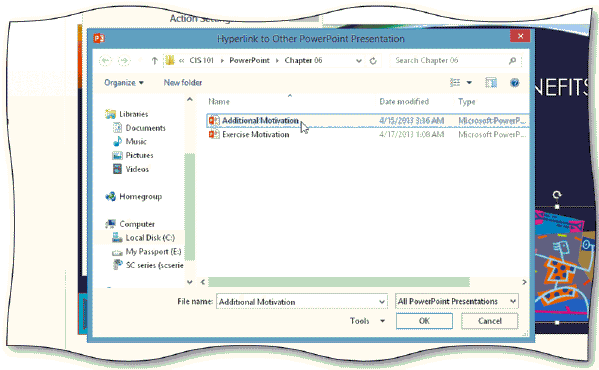 LinksChangeHyperlinkActionA(n) ____ is a particular type of hyperlink that has a built-in function.PictureIconAction LinkAction ButtonThe center of a slide is ____ on both the vertical and the horizontal rulers.0.000.501.001.50When an object is close to a guide, its corner or center ____ precisely on top of the guide.SnipsSnapsJumpsStops____ appear automatically when two or more shapes are in spatial alignment with each other.Drawing guidesQuick guidesSmart guidesShape guidesTo evenly space multiple objects horizontally or vertically, you ____them.AlignDistributeArrangePositionThe ____ reviews the file for any feature that will not work properly or display on computers running a previous PowerPoint version.Version CheckerPowerPoint CheckerCompatibility CheckerFeature CheckerWhen you hide a slide in ____ view, a slashed rectangle surrounds the slide number, which indicates the slide is hidden.Slide ShowReadingNormalSlide Sorteryou run the presentationyou are creating the presentation in Normal viewyou are creating the presentation in Reading viewyou are creating the presentation in Slide Sorter view